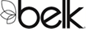 prop 65 vendor notification – private label productsCalifornia’s Proposition 65 (also known as the Safe Drinking Water and Toxic Enforcement Act of 1986) requires most businesses to give a “clear and reasonable warning” to individuals in the state before knowingly and intentionally exposing those individuals to significant levels of a chemical on the state’s list of known carcinogens and reproductive toxins.  There are currently over 900 chemicals listed under Proposition 65.Belk will not knowingly sell private label products to California that contain Proposition 65 listed chemicals in an amount that requires a warning. Accordingly, Belk will not accept any private label products that are not tested for compliance with Proposition 65. Inspection, approval, or assistance by Belk does not relieve you from your obligation to comply with Proposition 65 and your duty to defend, indemnify, and hold harmless Belk if the compliance of your products is challenged.  Please direct any inquiries regarding this issue to Product_Integrity@belk.com.  